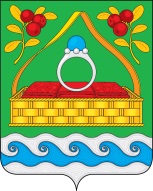 АДМИНИСТРАЦИЯ САНДОГОРСКОГО СЕЛЬСКОГО ПОСЕЛЕНИЯКОСТРОМСКОГО МУНИЦИПАЛЬНОГО РАЙОНА                                 КОСТРОМСКОЙ ОБЛАСТИП О С Т А Н О В Л Е Н И Еот «04» декабря 2019 г. № 52                                                                      с. СандогораВ соответствии с Жилищным Кодексом Российской Федерации, Федеральным законом от 27.07.2010 года № 210-ФЗ «Об организации предоставления государственных и муниципальных услуг» (в редакции Федерального закона от 01.04.2019 г. № 48-ФЗ), Федеральным законом от 06.10.2003 года № 131-ФЗ «Об общих принципах организации местного самоуправления в Российской Федерации», Уставом муниципального образования Сандогорское сельское поселение, в целях приведения нормативно-правовых актов Сандогорского сельского поселения в соответствие с действующим законодательством Российской Федерации и законодательством Костромской области администрация ПОСТАНОВЛЯЕТ:1. Внести в постановление администрации Сандогорского сельского поселения Костромского муниципального района Костромской области от 27.02.2015 № 11 «Об утверждении административного регламента по предоставлению муниципальной услуги по согласованию переустройства и (или) перепланировки жилых помещений, в том числе в электронном виде» (в редакции постановления администрации от 21.09.2015 № 31, от 30.06.2016 №31) следующие изменения:1) В наименовании Постановления, в пункте 1 Постановления, в наименовании Регламента, и по всему тексту Регламента слова «жилых помещений» заменить словами «помещения в многоквартирном доме»;- подпункт 2 пункта 15 главы 2 Регламента изложить в следующей редакции: «2) правоустанавливающие документы на переустраиваемое и (или) перепланируемое помещение в многоквартирном доме (подлинники или засвидетельствованные в нотариальном порядке копии)»;- подпункт 3 пункта 15 главы 2 Регламента изложить в следующей редакции:«3) подготовленный и оформленный в установленном порядке проект переустройства и (или) перепланировки переустраиваемого и (или) перепланируемого помещения в многоквартирном доме, а если переустройство и (или) перепланировка помещения в многоквартирном доме невозможны без присоединения к данному помещению части общего имущества в многоквартирном доме, также протокол общего собрания собственников помещений в многоквартирном доме о согласии всех собственников помещений в многоквартирном доме на такие переустройство и (или) перепланировку помещения в многоквартирном доме, предусмотренном частью 2 статьи 40 Жилищного кодекса Российской Федерации»;- в подпункте 4 пункта 15 главы 2 Регламента слова «жилого помещения» заменить словами «помещения в многоквартирном доме»; - в подпункте 6 пункта 15 главы 2 Регламента слова «жилого помещения» заменить словами «помещения в многоквартирном доме», слова «такое жилое помещение» заменить словами «такое помещение».2) Абзацы 3, 4 пункта 15 главы 2 Регламента изложить в следующей редакции:«Заявитель вправе не представлять документы, предусмотренные подпунктами 4 и 6 настоящего пункта, а также в случае, если право на переустраиваемое и (или) перепланируемое помещение в многоквартирном доме зарегистрировано в Едином государственном реестре недвижимости, документы, предусмотренные подпунктом 2 настоящего пункта. Для рассмотрения заявления о переустройстве и (или) перепланировке помещения в многоквартирном доме администрация Сандогорского сельского поселения, осуществляющая согласование, по месту нахождения переустраиваемого и (или) перепланируемого помещения в многоквартирном доме запрашивает следующие документы (их копии или содержания в них сведения), если они не были представлены заявителем по собственной инициативе: 1) правоустанавливающие документы на переустраиваемое и (или) перепланируемое жилое помещение в многоквартирном доме, если право на него зарегистрировано в Едином государственном реестре недвижимости;2) технический паспорт переустраиваемого и (или) перепланируемого помещения в многоквартирном доме;3) заключение органа по охране памятников архитектуры, истории и культуры о допустимости проведения переустройства и (или) перепланировки помещения в многоквартирном доме, если такое помещение или дом, в котором оно находится, является памятником архитектуры, истории или культуры».3) В подпункте 1 пункта 21 главы 2 Регламента слова «Единого государственного реестра прав на недвижимое имущество и сделок с ним» заменить словами «Единого государственного реестра недвижимости».4) Пункт 16 главы 2 Регламента дополнить подпунктом 4:«4) представления документов и информации, отсутствие и (или) недостоверность которых не указывались при первоначальном отказе в приеме документов, необходимых для предоставления государственной или муниципальной услуги, либо в предоставлении государственной или муниципальной услуги, за исключением следующих случаев:а) изменение требований нормативных правовых актов, касающихся предоставления государственной или муниципальной услуги, после первоначальной подачи заявления о предоставлении государственной или муниципальной услуги;б) наличие ошибок в заявлении о предоставлении государственной или муниципальной услуги и документах, поданных заявителем после первоначального отказа в приеме документов, необходимых для предоставления государственной или муниципальной услуги, либо в предоставлении государственной или муниципальной услуги и не включенных в представленный ранее комплект документов;в) истечение срока действия документов или изменение информации после первоначального отказа в приеме документов, необходимых для предоставления государственной или муниципальной услуги, либо в предоставлении государственной или муниципальной услуги;г) выявление документально подтвержденного факта (признаков) ошибочного или противоправного действия (бездействия) должностного лица органа, предоставляющего государственную услугу, или органа, предоставляющего муниципальную услугу, государственного или муниципального служащего, работника многофункционального центра, работника организации, предусмотренной частью 1.1 статьи 16 Федерального закона от 27.07.2010 №210-ФЗ «Об организации предоставления государственных и муниципальных услуг», при первоначальном отказе в приеме документов, необходимых для предоставления государственной или муниципальной услуги, либо в предоставлении государственной или муниципальной услуги, о чем в письменном виде за подписью руководителя органа, предоставляющего государственную услугу, или органа, предоставляющего муниципальную услугу, руководителя многофункционального центра при первоначальном отказе в приеме документов, необходимых для предоставления государственной или муниципальной услуги, либо руководителя организации, предусмотренной частью 1.1 статьи 16 Федерального закона от 27.07.2010 №210-ФЗ «Об организации предоставления государственных и муниципальных услуг», уведомляется заявитель, а также приносятся извинения за доставленные неудобства».5) В пункте 22 главы 2 Регламента слова «основания для отказа в предоставлении муниципальной услуги» заменить словами «основания для отказа в приеме документов».6) Подпункт 1 пункта 23 главы 2 Регламента изложить в редакции:«1) непредставление документов, определенных пунктом 15 настоящего административного регламента, обязанность по представлению которых с учетом абзаца 3 пункта 15 настоящего административного регламента возложена на заявителя».7) В подпункте 2 пункта 23 главы 2 Регламента слова «по собственной инициативе, в случае, если после уведомления администрацией Сандогорского сельского поселения» заменить словами «по собственной инициативе. Отказ в согласовании переустройства и (или) перепланировки помещений в многоквартирном доме по указанному основанию допускается в случае, если администрация Сандогорского сельского поселения, осуществляющая согласование, после получения такого ответа уведомила».8) Наименование главы 3 Регламента изложить в следующей редакции:«Глава 3. Административные процедуры (Состав, последовательность и сроки выполнения административных процедур (действий), требования к порядку их выполнения, в том числе особенности выполнения административных процедур (действий) в электронной форме, а также особенности выполнения административных процедур (действий) в многофункциональных центрах предоставления государственных и муниципальных услуг)».9) Наименование главы 5 Регламента изложить в следующей редакции:«Глава 5. Порядок досудебного (внесудебного) обжалования заявителем решений и действий (бездействия) органа, предоставляющего муниципальную услугу, многофункционального центра, организаций, привлекаемых многофункциональными центрами для реализации своих функций в соответствии с Федеральным законом от 27.07.2010 № 210-ФЗ «Об организации предоставления государственных и муниципальных услуг», а также их должностных лиц, муниципальных служащих, работников».10) В пунктах 75, 76 главы 5 Регламента слова «должностных лиц администрации Сандогорского сельского поселения» заменить словами «администрации, должностных лиц администрации, муниципального служащего, многофункционального центра, работника многофункционального центра».11)    Пункт 77 главы 5 Регламента изложить в следующей редакции:«77. Заявитель может обратиться с жалобой, в том числе в следующих случаях:1) нарушение срока регистрации запроса заявителя о предоставлении муниципальной услуги, в том числе запроса о предоставлении нескольких государственных и муниципальных услуг при однократном обращении заявителя в МФЦ;2) нарушение срока предоставления муниципальной услуги. В указанном случае досудебное (внесудебное) обжалование заявителем решений и действий (бездействия) МФЦ, работника МФЦ возможно в случае, если на МФЦ, решения и действия (бездействие) которого обжалуются, возложена функция по предоставлению муниципальной услуги в полном объеме в порядке, установленном законодательством Российской Федерации;3) требование у заявителя документов или информации либо осуществления действий, представление или осуществление которых не предусмотрено нормативными правовыми актами Российской Федерации, нормативными правовыми актами Костромской области, муниципальными правовыми актами для предоставления муниципальной услуги;4) отказ в приеме документов, предоставление которых предусмотрено нормативными правовыми актами Российской Федерации, нормативными правовыми актами Костромской области, муниципальными правовыми актами для предоставления муниципальной услуги, у заявителя;5) отказ в предоставлении муниципальной услуги, если основания отказа не предусмотрены федеральными законами и принятыми в соответствии с ними иными нормативными правовыми актами Российской Федерации, законами и иными нормативными правовыми актами Костромской области, муниципальными правовыми актами. В указанном случае досудебное (внесудебное) обжалование заявителем решений и действий (бездействия) МФЦ, работника МФЦ возможно в случае, если на МФЦ, решения и действия (бездействие) которого обжалуются, возложена функция по предоставлению муниципальной услуги в полном объеме в порядке, установленном законодательством Российской Федерации;6) затребование от заявителя при предоставлении муниципальной услуги платы, не предусмотренной нормативными правовыми актами Российской Федерации, нормативными правовыми актами Костромской области, муниципальными правовыми актами;7) отказ Администрации Сандогорского сельского поселения, должностного лица Администрации Сандогорского сельского поселения, МФЦ, работника МФЦ, привлекаемых организаций или их работников в исправлении допущенных ими опечаток и ошибок в выданных в результате предоставления муниципальной услуги документах либо нарушение установленного срока таких исправлений. В указанном случае досудебное (внесудебное) обжалование заявителем решений и действий (бездействия) МФЦ, работника МФЦ возможно в случае, если на МФЦ, решения и действия (бездействие) которого обжалуются, возложена функция по предоставлению муниципальной услуги в полном объеме в порядке, установленном законодательством Российской Федерации;8) нарушение срока или порядка выдачи документов по результатам предоставления муниципальной услуги;9) приостановление предоставления муниципальной услуги, если основания приостановления не предусмотрены федеральными законами и принятыми в соответствии с ними иными нормативными правовыми актами Российской Федерации, законами и иными нормативными правовыми актами Костромской области, муниципальными правовыми актами. В указанном случае досудебное (внесудебное) обжалование заявителем решений и действий (бездействия) МФЦ, работника МФЦ возможно в случае, если на МФЦ, решения и действия (бездействие) которого обжалуются, возложена функция по предоставлению муниципальной услуги в полном объеме в порядке, установленном законодательством Российской Федерации;10) требование у заявителя при предоставлении муниципальной услуги документов или информации, отсутствие и (или) недостоверность которых не указывались при первоначальном отказе в приеме документов, необходимых для предоставления муниципальной услуги, либо в предоставлении муниципальной услуги, за исключением случаев, предусмотренных пунктом 4 части1 статьи 7 Федерального закона от 27.07.2010 №210-ФЗ «Об организации предоставления государственных и муниципальных услуг». В указанном случае досудебное (внесудебное) обжалование заявителем решений и действий (бездействия) МФЦ, работника МФЦ возможно в случае, если на МФЦ, решения и действия (бездействие) которого обжалуются, возложена функция по предоставлению соответствующих государственных и муниципальных услуг в полном объеме в порядке, определенном частью 1.3 статьи 16 Федерального закона от 27.07.2010 №210-ФЗ «Об организации предоставления государственных и муниципальных услуг». (статья 11.1 Федерального закона №210-ФЗ (в редакции Федерального закона от 29.12.2017 №479-ФЗ)».12) Пункты 78, 79 главы 5 Регламента изложить в следующей редакции:«78. Жалоба подается в письменной форме на бумажном носителе, в электронной форме в Администрацию Сандогорского сельского поселения, МФЦ либо в администрацию Костромской области, являющуюся учредителем МФЦ (далее – учредитель МФЦ), а также в привлекаемые организации.  Жалобы на решения и действия (бездействие) руководителя администрации Сандогорского сельского поселения рассматриваются непосредственно руководителем администрации Сандогорского сельского поселения. Жалобы на решения и действия (бездействие) работника МФЦ подаются руководителю этого МФЦ. Жалобы на решения и действия (бездействие) МФЦ подаются учредителю МФЦ или должностному лицу, уполномоченному нормативным правовым актом Костромской области. Жалобы на решения и действия (бездействие) работников привлекаемых организаций подаются руководителям этих организаций.79. Жалоба на решения и действия (бездействие) администрации Сандогорского сельского поселения, должностного лица администрации Сандогорского сельского поселения, муниципального служащего, руководителя администрации Сандогорского сельского поселения, может быть направлена по почте, через МФЦ, с использованием сети Интернет, официального сайта администрации Сандогорского сельского поселения, ЕПГУ либо РПГУ, а также может быть принята при личном приеме заявителя.Жалоба на решения и действия (бездействие) МФЦ, работника МФЦ,   может быть направлена по почте, с использованием сети Интернет, официального сайта МФЦ, ЕПГУ либо РПГУ, а также может быть принята при личном приеме заявителя.Жалоба на решения и действия (бездействие) привлекаемых организаций, а также их работников   может быть направлена по почте, с использованием сети Интернет, официальных сайтов этих организаций, ЕПГУ либо РПГУ, а также может быть принята при личном приеме заявителя.».13) Пункт 80 главы 5 Регламента изложить в редакции:«80. Жалоба должна содержать:1) наименование органа, предоставляющего муниципальную услугу, должностного лица органа, предоставляющего муниципальную услугу, муниципального служащего, МФЦ, его руководителя и (или) работника, привлекаемых организаций, их руководителей и (или) работников, решения и действия (бездействие) которых обжалуются;2) фамилию, имя, отчество (последнее - при наличии), сведения о месте жительства заявителя - физического лица либо наименование, сведения о месте нахождения заявителя - юридического лица, а также номер (номера) контактного телефона, адрес (адреса) электронной почты (при наличии) и почтовый адрес, по которым должен быть направлен ответ заявителю;3) сведения об обжалуемых решениях и действиях (бездействии) органа, предоставляющего муниципальную услугу, должностного лица органа, предоставляющего муниципальную услугу, муниципального служащего, МФЦ, работника МФЦ, привлекаемых организаций, их работников.4) доводы, на основании которых заявитель не согласен с решением и действием (бездействием) органа, предоставляющего муниципальную услугу, должностного лица органа, предоставляющего муниципальную услугу, либо муниципального служащего, МФЦ, работника МФЦ, привлекаемых организаций, их работников. Заявителем могут быть представлены документы (при наличии), подтверждающие доводы заявителя, либо их копии».14) Пункт 81 главы 5 Регламента изложить в редакции:«Жалоба, поступившая в орган, предоставляющий муниципальную услугу, многофункциональный центр, учредителю многофункционального центра, в организации, предусмотренные частью 1.1 статьи 16 Федерального закона от 27.07.2010 №210-ФЗ «Об организации предоставления государственных и муниципальных услуг», либо вышестоящий орган (при его наличии), подлежит рассмотрению в течение пятнадцати рабочих дней со дня ее регистрации, а в случае обжалования отказа органа, предоставляющего муниципальную услугу, многофункционального центра, организаций, предусмотренных частью 1.1 статьи 16  Федерального закона от 27.07.2010 №210-ФЗ «Об организации предоставления государственных и муниципальных услуг», в приеме документов у заявителя либо в исправлении допущенных опечаток и ошибок или в случае обжалования нарушения установленного срока таких исправлений - в течение пяти рабочих дней со дня ее регистрации».15) Пункт 82 главы 5 Регламента изложить в редакции:«82. По результатам рассмотрения жалобы Администрация Сандогорского сельского поселения, принимает одно из следующих решений:1) удовлетворяет жалобу, в том числе в форме отмены принятого решения, исправления допущенных опечаток и ошибок в выданных в результате предоставления муниципальной услуги документах, возврата заявителю денежных средств, взимание которых не предусмотрено нормативными правовыми актами Российской Федерации, нормативными правовыми актами Костромской области муниципальными нормативными актами;2) отказывает в удовлетворении жалобы».16) Пункт 83 главы 5 Регламента дополнить абзацами 2 и 3 следующего содержания:« В случае признания жалобы подлежащей удовлетворению в ответе заявителю, указанном в абзаце 1 настоящего пункта, дается информация о действиях, осуществляемых органом, предоставляющим муниципальную услугу, многофункциональным центром либо организацией, предусмотренной частью 1.1 статьи 16 Федерального закона от 27.07.2010 №210-ФЗ «Об организации предоставления государственных и муниципальных услуг». в целях незамедлительного устранения выявленных нарушений при оказании муниципальной услуги, а также приносятся извинения за доставленные неудобства и указывается информация о дальнейших действиях, которые необходимо совершить заявителю в целях получения  муниципальной услуги.В случае признания жалобы не подлежащей удовлетворению в ответе заявителю, указанном в абзаце 1 настоящего пункта даются аргументированные разъяснения о причинах принятого решения, а также информация о порядке обжалования принятого решения».17) В Приложении № 1 к административному регламенту предоставления муниципальной услуги «Согласование переустройства и (или) перепланировкижилых помещений»- слова «www.admkr.ru» заменить словами http://sandogora.ru/», слова «e-mail: sandogora@hotmail.com» заменить словами «adm.sand@yandex.ru»,- слова «ГП «Костромаоблтехинвентаризация» заменить словами «ОГБУ «Костромаоблкадастр-Областное БТИ», слова «(4942) 31-31-73» заменить словами «(4942) 318-834».18) В Приложении № 4, 5 к административному регламенту предоставления муниципальной услуги «Согласование переустройства и (или) перепланировки жилых помещений» слова  «С.А.Мочалова» заменить словами «Ф.И.О.».2.  Опубликовать настоящее постановление на официальном сайте Сандогорского сельского поселения в информационно-телекоммуникационной сети «Интернет» и в информационном бюллетене «Депутатский вестник».3. Настоящее постановление вступает в силу со дня опубликования.Глава Сандогорского сельского поселения                                                                              А.А.НургазизовО внесении изменений в постановление администрации Сандогорского сельского поселения от 27.02.2015 № 11 «Об утверждении административного регламента предоставления администрацией Сандогорского сельского поселения Костромского муниципального района Костромской области муниципальной услуги по согласованию переустройства и (или) перепланировки жилых помещений, в том числе в электронном виде» (в редакции от 21.09.2015 № 31, от 30.06.2016 г. №31)